Crna Gora	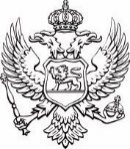 Uprava za inspekcijske poslove TURISTIČKA INSPEKCIJAKontrolna lista - Posebni uslovi koje treba da ispunjavaju romantična kupalištaDa li romantično kupalište ima:Da li romantično kupalište ima:Da li romantično kupalište ima:-ponudu organizacije posebnih programa (vjenčanja, vjeridbe, proslave godišnjica) i pojedinačne usluge; da ne-zabavno-rekreativne sadržaje na moru; da ne-zabavno-rekreativne sadržaje na plaži ili u zaleđu kupališta? da ne